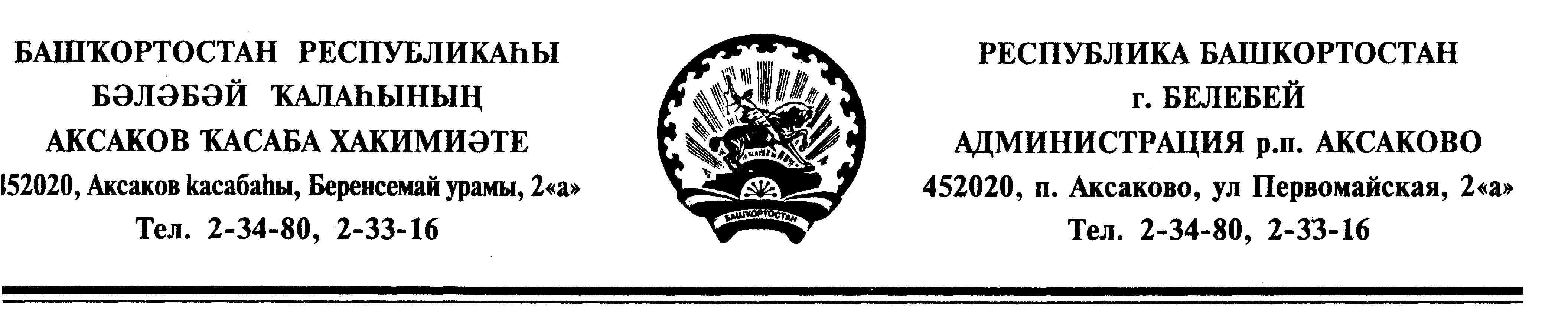                    КАРАР	      	                                                   ПОСТАНОВЛЕНИЕ            «16» июнь 2014 й.	                    №43                           «16» июня 2014г.Об утверждении  Программы  комплексного развития социальной инфраструктуры сельского поселения Аксаковский сельсовет муниципального района Белебеевский район Республики Башкортостан  на 2014-2027 годыВ соответствии с Градостроительным кодексом Российской Федерации, Федеральным законом от 06.10.2003г. № 131-ФЗ «Об общих принципах организации местного самоуправления в Российской Федерации», Генеральным планом сельского поселения Аксаковский сельсовет муниципального района Белебеевский район Республики Башкортостан п о с т а н о в л я ю: 1.Утвердить Программу комплексного  развития социальной инфраструктуры сельского поселения Аксаковский сельсовет муниципального района Белебеевский район Республики Башкортостан на 2014-2027 годы.2. Настоящее Постановление обнародовать  на информационном стенде в здании администрации  сельского поселения и разместить на  официальном сайте Администрации сельского поселения Аксаковский сельсовет муниципального района Белебеевский район Республики Башкортостан 3.Контроль за исполнением настоящего Постановления оставляю за собой.4.Настоящее постановление вступает в силу с момента его официального опубликования. Глава сельского поселения                                                             Э.Б.АбдрахмановаУтверждена  Постановлением Администрациисельского поселения Аксаковский сельсоветмуниципального района Белебеевский районРеспублики Башкортостан№ 43 от 16 июня 2016 г.Программа комплексного развития социальной инфраструктуры сельского поселения Аксаковский сельсовет муниципального района Белебеевский район Республики Башкортостан на 2014-2027 годы.Паспорт программыПеречень подпрограмм и основных мероприятий1.ВведениеНеобходимость реализации закона № 131-ФЗ от 06.10.2003 «Об общих принципах организации местного самоуправления в Российской Федерации» актуализировала потребность местных властей  в разработке  эффективной  стратегии развития не только на муниципальном уровне, но и на уровне отдельных сельских поселений.Стратегический план развития сельского поселения отвечает потребностям  и проживающего на его территории населения, и объективно происходящих на его территории процессов. Программа комплексного развития социальной инфраструктуры сельского поселения Аксаковский сельсовет муниципального района Белебеевский район Республики Башкортостан (далее – Программа) содержит  чёткое представление  о  стратегических целях, ресурсах, потенциале  и об основных направлениях социального развития сельского поселения на среднесрочную перспективу. Кроме того, Программа содержит совокупность  увязанных по ресурсам, исполнителям и срокам реализации мероприятий, направленных на достижение стратегических целей социального развития сельского поселения.Цели развития сельского поселения и программные мероприятия, а также необходимые для их реализации ресурсы, обозначенные в Программе,  могут ежегодно корректироваться и дополняться в зависимости от складывающейся ситуации, изменения внутренних и внешних условий.Разработка настоящей Программы обусловлена необходимостью определить приоритетные по социальной значимости стратегические линии устойчивого развития сельского поселения  Аксаковский сельсовет муниципального района Белебеевский район Республики Башкортостан - доступные для потенциала территории, адекватные географическому, демографическому, экономическому, социокультурному потенциалу, перспективные и актуальные для социума сельского поселения. Программа устойчивого развития направлена на осуществление комплекса мер, способствующих стабилизации и развитию экономики, повышению уровня занятости населения, решению остро стоящих социальных проблем, межведомственной, внутримуниципальной, межмуниципальной и межрегиональной кооперации.Главной целью Программы является повышение качества жизни населения, его занятости и самозанятости экономических, социальных и культурных возможностей на основе развития сельхозпроизводства, предпринимательства, личных подсобных хозяйств торговой инфраструктуры и сферы услуг. Благоприятные условия для жизни населения - это возможность полноценной занятости, получения высоких и устойчивых доходов, доступность широкого спектра социальных услуг, соблюдение высоких экологических стандартов жизни. В первую очередь это налаживание эффективного управления, рационального использования финансов и собственности. 2. Социально-экономическая ситуация  и потенциал развития  сельского поселения Аксаковский сельсовет муниципального района Белебеевский район Республики Башкортостан2.1. Анализ социального развития сельского поселенияОбщая площадь сельского поселения Аксаковский сельсовет составляет 7959 кв.м.. Численность населения по данным на 01.06.2014 года составила 3824 человек. В состав сельского поселения входят с.Аксаково, с.Надеждино. Наличие земельных ресурсов сельского поселения Аксаковский  сельсовет:Таб.12.2 Административное делениеСельское поселение Аксаковский сельсовет муниципального района Белебеевский  район Республики Башкортостан включает в себя 2 населенных пункта: с.Аксаково и с.Надеждино.Таб.2Динамика численности населения, чел. 2.3 Демографическая ситуация                Таб.3Прогноз изменения возрастного состава населения, %%.2.4 Рынок труда в сельском поселенииЧисленность трудоспособного населения- 2282  человека. Одной из  главных задач для органов местного самоуправления в сельском поселении должна стать занятость населения. 2.5 Развитие отраслей социальной сферыПрогнозом на 2014 год и на период до 2027 года определены следующие приоритеты социального развития сельского поселения Аксаковский сельсовет муниципального района Белебеевский район Республики Башкортостан:-повышение уровня жизни населения сельского поселения Аксаковский сельсовет муниципального района Белебеевский район Республики Башкортостан, в т.ч. на основе развития социальной инфраструктуры;-улучшение состояния здоровья населения на основе доступной широким слоям населения медицинской помощи и повышения качества медицинских услуг;-развитие жилищной сферы в сельском поселении Аксаковский сельсовет;-создание условий для гармоничного развития подрастающего поколения в сельском поселении Аксаковский сельсовет;-сохранение культурного наследия.	2.6 КультураПредоставление услуг населению в области культуры в сельском поселении Аксаковский сельсовет осуществляют:- МБУК Аксаковский сельский дом культуры (клубы с.Аксаково, с.Надеждино);- поселенческие библиотеки с.Аксаково, с.Надеждино.Одним из основных направлений работы  является работа по организации досуга детей и подростков, это: проведение интеллектуальных игр, дней молодежи, уличных и настольных игр, викторин и т.д.Задача в культурно-досуговых учреждениях - вводить инновационные формы организации досуга населения и  увеличить процент охвата населения.  Проведение этих мероприятий позволит увеличить обеспеченность населения сельского поселения культурно-досуговыми учреждениями и качеством услуг.2.7 Физическая культура и спортПри школе имеется стадионы, где проводятся игры и соревнования по волейболу, баскетболу, футболу, военно-спортивные соревнования и т.д.В зимний период любимыми видами спорта среди населения является катание на коньках, на лыжах. Сельское поселение достойно представляет многие виды спорта на районных и республиканских  соревнованиях. .2.8 ОбразованиеТаб.4В связи с демографическим спадом наблюдается постепенное повышение численности обучающихся. В общеобразовательных учреждениях трудятся порядка 32 педагога, 30 педагогов имеет высшее профессиональное образование.2.9  Здравоохранение                                                  На территории сельского поселения находится следующие медицинские учреждения.Таб.5Расчёт потребности в учреждениях обслуживания местного значения 2.10 Социальная защита населения Жителям сельского поселения оказывается социальная поддержка в виде социальных выплат и социальной помощи престарелым гражданам.2.11 Жилищный фондСостояние жилищно - коммунальной сферы сельского поселенияТерритории под новые жилые кварталы по населённым пунктам на расчётный срок, гаРаспределение объёмов жилищного строительства по населённым пунктам сельсовета приведено в ниже следующей таблице.Распределение объёмов жилищного строительстваК услугам ЖКХ, предоставляемым в сельском поселении Аксаковский сельсовет муниципального района Белебеевский район Республики Башкортостан, относится водоснабжение и электроснабжение. Развитие среды проживания населения сельского поселения Аксаковский сельсовет муниципального района Белебеевский район Республики Башкортостан создаст непосредственные условия для повышения качества жизни нынешнего и будущих поколений жителей. Перед органами местного самоуправления сельского поселения стоит задача развития коммунальной инфраструктуры, повышения эффективности и надежности функционирования жилищно-коммунального комплекса. Сельское поселение не может развиваться без учета состояния и перспектив развития инженерных систем жизнеобеспечения, которые включают в себя такие составные части, как теплоснабжение, газоснабжение, электроснабжение и водоснабжение.Непосредственно под развитием систем коммунальной инфраструктуры сельского поселения понимается проведение комплекса мероприятий нормативно-правового, организационного и иного характера, направленных на повышение качества жизни населения сельского поселения, понимание жителями сельского поселения сложности проводимой коммунальной реформы, а также подготовку и проведение соответствующих инвестиционных программ.3. Основные стратегическими направлениями развития сельского поселенияИз анализа вытекает, что стратегическими направлениями развития сельского поселения должны стать следующие действия:Экономические:Содействие развитию малого бизнеса через помощь в привлечении льготных кредитов на проекты, значимые для развития сельского поселения и организации новых рабочих мест.           Социальные:1. Развитие социальной инфраструктуры, образования, здравоохранения, культуры, физкультуры и спорта: - участие в отраслевых  районных, республиканских программах, Российских и международных грантах по развитию и укреплению данных отраслей;- содействие предпринимательской инициативы по развитию данных направлений и всяческое ее поощрение  (развитие и увеличение объемов платных услуг предоставляемых учреждениями образования, здравоохранения, культуры, спорта на территории сельского поселения).  2. Развитие личного подворья граждан, как источника доходов населения.- привлечение льготных кредитов из республиканского бюджета на развитие личных подсобных хозяйств;-помощь населению в реализации мяса с личных подсобных хозяйств;-поддержка предпринимателей осуществляющих закупку продукции с личных подсобных хозяйств на выгодных для населения условиях;  3. Содействие в привлечении молодых специалистов в сельское поселение (фельдшеров, учителей, работников культуры, муниципальных служащих); -помощь членам их семей в устройстве на работу; -помощь в решении вопросов по приобретению  этими  специалистами жилья через районные, республиканские и федеральные программы, направленные на строительство приобретения жилья, помощь в получении кредитов, в том числе ипотечных на жильё;4. Содействие в обеспечении социальной поддержки слабозащищенным слоям населения:-консультирование, помощь в получении субсидий, пособий различных льготных выплат;-содействие в привлечении бюджетных средств, спонсорской помощи для поддержания одиноких пенсионеров, инвалидов, многодетных семей (заготовка твердого топлива, пиломатериал для ремонта жилья, проведение ремонта жилья,  лечение в учреждениях здравоохранения, льготное санаторно - курортное лечение);5. Привлечение средств из республиканского и федерального бюджетов на укрепление жилищно-коммунальной сферы: - на восстановление водопроводов; - по ремонту и строительству жилья;- по программам молодая семья, сельское жилье, жилье для молодых специалистов, ипотечное кредитование для строительства приобретения жилья гражданами, работающими проживающими на территории сельского поселения;6. Содействие в развитии систем телефонной и сотовой связи, охват сотовой связью удаленных и труднодоступных населенных пунктов сельского поселения.7. Освещение населенных пунктов сельского поселения.8. Привлечение средств  из республиканского и федерального бюджетов на строительство и ремонт дорог.9. Привлечение средств из бюджетов различных уровней для благоустройства населенных пунктов сельского поселения.4. Система основных программных мероприятий по развитию сельского поселения Аксаковский сельсовет муниципального района Белебеевский район Республики Башкортостан.Задача формирования стратегии развития такого сложного образования, каковым является сельское поселение, не может быть конструктивно решена без  анализа, выявления и адекватного описания его важнейших характеристик. Для этих целей при разработке Программы был использован эффективный инструмент исследования объектов подобного рода - системный анализ, который позволил воспроизвести основные системные характеристики сельского поселения, показать механизмы его функционирования и развития. Использование инструментов системного анализа обусловлено необходимостью учета сложности и многообразия экономических, социальных, политических и других факторов, влияющих на развитие сельского поселения. С данных позиций сельское поселение  представляет собой сложную систему, которая характеризуется совокупностью различных подсистем, сложными и многочисленными взаимосвязями между ними, динамичностью протекающих процессов.Использование системного анализа для  разработки Программы позволило выявить и описать основные сферы деятельности в сельском поселении. Таковыми являются: производственная сфера, сфера управления и развития, а также сферы обеспечения условий функционирования и поддержания работоспособности основных элементов, составляющих основу сельского поселения.Мероприятия Программы социального развития сельского поселения Аксаковский сельсовет включают как планируемые к реализации инвестиционные проекты, так и совокупность различных  организационных мероприятий, сгруппированных по указанным выше системным признакам. Перечень  основных программных мероприятий на период 2014-2027 гг., ответственных исполнителей  и ожидаемых результатов от их реализации с указанием необходимых объемов и потенциальных источников финансирования, приведены ниже.5. Оценка эффективности мероприятий ПрограммыВыполнение включённых в Программу организационных мероприятий и инвестиционных проектов, при условии разработки эффективных механизмов их реализации и поддержки со стороны местных администраций, позволит достичь следующих показателей социального развития сельского поселения Аксаковский сельсовет в 2014 году по отношению к 2027 году.За счет активизации предпринимательской деятельности, ежегодный рост объемов  производства в сельском поселении. Соответственно, увеличатся объёмы налоговых поступлений в местный бюджет. При выполнении программных мероприятий ожидается рост объёмов производства сельскохозяйственной продукции в сельскохозяйственных предприятиях и в личных подсобных хозяйствах граждан.  В целях оперативного отслеживания и контроля хода осуществления Программы, а также оценки влияния результатов реализации Программы на уровень социально-экономического развития района в рамках выделенных приоритетов проводится и ежегодный  мониторинг по основным целевым показателям социально-экономического развития территории.6. Организация контроля за реализацией ПрограммыОрганизационная структура управления Программой базируется на существующей схеме исполнительной власти  сельского поселения Аксаковский сельсовет муниципального района Белебеевский район Республики Башкортостан. Общее руководство Программой осуществляет Глава сельского поселения, в функции которого в рамках реализации Программы входит определение приоритетов, постановка оперативных и краткосрочных целей Программы.             Оперативные функции по реализации Программы осуществляют штатные сотрудники Администрации сельского поселения под руководством Главы  сельского поселения. Глава сельского поселения осуществляет следующие действия:- рассматривает и утверждает план мероприятий, объемы их финансирования и сроки реализации;- выносит заключения о ходе выполнения Плана, рассматривает предложения по внесению изменений по приоритетности отдельных программных направлений и мероприятий;- взаимодействует с районными и республиканскими органами исполнительной власти по включению предложений сельского поселения Аксаковский сельсовет  в районные и республиканские целевые программы;-ведет контроль за выполнением годового плана действий и подготовка отчетов о его выполнении;-осуществляет руководство по:- подготовке перечня муниципальных целевых программ сельского поселения, предлагаемых   к финансированию из районного и республиканского бюджета на очередной финансовый год;- реализации мероприятий Программы сельского поселения.Специалист Администрации сельского поселения осуществляет следующие функции: -подготовка проектов нормативных правовых актов по подведомственной сфере по соответствующим разделам Программы;-подготовка проектов программ сельского поселения по приоритетным направлениям Программы;-формирование бюджетных заявок на выделение средств из муниципального бюджета сельского поселения; -подготовка предложений, связанных с корректировкой сроков, исполнителей и объемов ресурсов по мероприятиям Программы;-прием заявок предприятий и организаций, участвующих в Программе, на получение поддержки для реализации разработанных ими мероприятий или инвестиционных проектов;-предварительное рассмотрение предложений и бизнес-планов,  представленных участниками Программы для получения поддержки, на предмет экономической и социальной значимости.7. Механизм обновления ПрограммыОбновление Программы производится:- при выявлении новых, необходимых к реализации мероприятий;- при появлении новых инвестиционных проектов, особо значимых для территории;- при наступлении событий, выявляющих новые приоритеты в развитии сельского поселения, а также вызывающих потерю своей значимости отдельных мероприятий.Программные мероприятия могут также быть скорректированы в зависимости от изменения ситуации на основании обоснованного предложения исполнителя. По перечисленным выше основаниям Программа может быть дополнена новыми мероприятиями с обоснованием объемов и источников финансирования. 8. ЗаключениеРеализация Программы строится на сочетании функций, традиционных для органов управления сельским поселением (оперативное управление функционированием и развитием систем сельского поселения), и новых (нетрадиционных) функций: интеграция субъектов, ведомств, установления между ними партнерских отношений, вовлечение в процесс развития новых субъектов (например, других муниципальных образований, поверх административных границ), целенаправленного использования творческого, культурного, интеллектуального, экономического потенциалов сельского поселения. Ожидаемые результаты:За период осуществления Программы будет создана база для реализации стратегических направлений развития сельского поселения, что позволит ей достичь высокого уровня социального развития: 1. проведение уличного освещения обеспечит устойчивое энергоснабжение сельского поселения;  2. улучшение культурно-досуговой деятельности будет способствовать формированию здорового образа жизни среди населения, позволит приобщить широкие слои населения к культурно-историческому наследию;3. привлечения внебюджетных инвестиций в экономику сельского поселения;4. повышения благоустройства сельского поселения;5. формирования современного привлекательного имиджа сельского поселения;6. устойчивое развитие социальной инфраструктуры сельского поселения.Реализация Программы позволит: 1) повысить качество жизни жителей сельского поселения Аксаковский сельсовет; 2) привлечь население сельского поселения к непосредственному участию в реализации решений, направленных на улучшение качества жизни; 3) повысить степень социального согласия, укрепить авторитет органов местного самоуправления.Социальная стабильность в сельском поселении в настоящее время могут быть обеспечены только с помощью продуманной целенаправленной социально-экономической политики. И такая политика может быть разработана и реализована  через программы социально-экономического развития сельских поселений. Переход к управлению сельским поселением через интересы благосостояния населения, интересы экономической стабильности и безопасности, наполненные конкретным содержанием и выраженные в  форме программных мероприятий, позволяет обеспечить  социально-экономическое развитие, как отдельных сельских поселений, так и муниципального образования в целом. Разработка и принятие  среднесрочной программы развития сельского поселения позволяет закрепить приоритеты социальной, финансовой, инвестиционной, экономической политики, определить последовательность и сроки решения накопившихся за многие годы проблем. А целевые установки Программы и создаваемые  для её реализации механизмы, закрепляющие «правила игры» на территории сельского поселения, позволят значительно повысить деловую активность управленческих и предпринимательских кадров сельского поселения, создать необходимые условия для активизации экономической и хозяйственной деятельности на его территории.Управляющий делами Администрации                                                        Е.В.ГалимхановаНаименование программы:Программа комплексного развития социальной инфраструктуры сельского поселения Аксаковский сельсовет муниципального района Белебеевский район Республики Башкортостан на 2014-2027 годы.Основание разработки программы:Градостроительный Кодекс Российской Федерации, Федеральный Закон № 131-ФЗ от 06.10.2003 «Об общих принципах организации местного самоуправления в Российской Федерации», Генеральный план сельского поселения Аксаковский сельсовет муниципального района Белебеевский район Республики Башкортостан, Устав сельского поселения Аксаковский  сельсовет муниципального района Белебеевский район Республики Башкортостан.Заказчик программы:  Администрация  сельского поселения Аксаковский сельсовет муниципального района Белебеевский район Республики БашкортостанРазработчик программы:Администрация  сельского поселения Аксаковский сельсовет муниципального района Белебеевский район Республики БашкортостанОсновная цель программы:Развитие социальной инфраструктуры сельского поселения Аксаковский сельсовет муниципального района Белебеевский район Республики БашкортостанЗадачи программы:1. Создание правовых, организационных и экономических условий для перехода к устойчивому социальному развитию сельского поселения, эффективной реализации полномочий органов местного самоуправления;2. Развитие и расширение информационно-консультационного и правового обслуживания населения;3. Развитие социальной инфраструктуры, образования, здравоохранения, культуры, физкультуры и спорта: повышение роли физкультуры и спорта в деле профилактики правонарушений, преодоления распространения наркомании и алкоголизма;4.Сохранение объектов культуры и активизация культурной деятельности;5. Развитие личных подсобных хозяйств;6.Создание условий для безопасного проживания населения на территории сельского поселения.7.Содействие в привлечении молодых специалистов в сельское поселение (врачей, учителей, работников культуры, муниципальных служащих);8.Содействие в обеспечении социальной поддержки слабозащищенным слоям населения.Сроки реализации Программы:2014-2027 годыОсновные исполнители программы:-Администрация  сельского поселения Аксаковский сельсовет муниципального района Белебеевский район Республики Башкортостан - предприятия, организации, предприниматели сельского поселения Аксаковский сельсовет муниципального района Белебеевский район Республики Башкортостан;- население сельского поселения Аксаковский сельсоветИсточники финансирования Программы (млн. руб.)Программа финансируется из местного, районного, республиканского и федерального бюджетов, инвестиционных ресурсов банков, предприятий, организаций, предпринимателейСистема контроля за исполнением Программы:Собрание представителей сельского поселения Аксаковский сельсовет муниципального района Белебеевский район Республики БашкортостанКатегория земельОбщая площадь, гаЗемли поселений	352,1Земли лесного фонда	21,39Годы2002г.перепись2012 г.перепись2013 г.переписьСущ. положение2014г.Сельское поселения Аксаковский сельсовет3671382638463824Возрастная группаСовременное состояниеРасчётный срок 2035г.Население, всего %%100,0100,0- моложе трудоспособного возраста2020-в трудоспособном возрасте6060- старше трудоспособного возраста2020№Наименование	Адресместо	Этажность123451МБОУ СОШ  №41 с.Аксаковоул. Первомайская, д. 23732№Наименование	АдресСостояние12341ФАП с.Аксаково ул.Железнодорожная, 13удовлетворительное2ФАП с.Надеждиноул.Молодежная, 4удовлетворительноеп/пНаименованиеЕд. изм.Норма Тре-буется на расч.срокОчередность местНовое стр-вовсего/чел.Разме-щается всего на расч.срокТребу-ется новых терри-торий,гаПримечания12345678910Учреждения народного образованияУчреждения народного образованияУчреждения народного образованияУчреждения народного образованияУчреждения народного образования1Детские дошкольные учреждения мест140116651/1001910,3с.Надеждино2Общеобразователь-ные школыучащ.373186641/4003730,2с.АксаковоУчреждения здравоохраненияУчреждения здравоохраненияУчреждения здравоохраненияУчреждения здравоохраненияУчреждения здравоохранения1ФАПыобъ-ект2 на с/с22/21/382420,1с.Аксаково2Аптекиобъ-ект2 на с/с2-1/69920,05с.НадеждиноУчреждения культуры и искусстваУчреждения культуры и искусстваУчреждения культуры и искусстваУчреждения культуры и искусстваУчреждения культуры и искусства1Клубы (в т.ч. досуговые объекты)посет.мест200500-1/5002000,1с.АксаковоНаименование населённых пунктовНовые территории под новые жилыекварталы на расчётный срок всего, гаНаименование населённых пунктовНовые территории под новые жилыекварталы на расчётный срок всего, га12с.Аксаково2,2с.Надеждино71,1Итого по с/с73,3Населённый пунктОбщая площадь, тыс. кв.мОбщая площадь, тыс. кв.мНаселение, тыс.чел.Население, тыс.чел.Населённый пунктСущ. Новое стр.-воСущ.Всего расч.срок12389с.Аксаково13,42,23,13,06с.Надеждино3,471,10,74,4